Versión 1.0Reglamento RESISTENCIA3 HORAS03/07/2021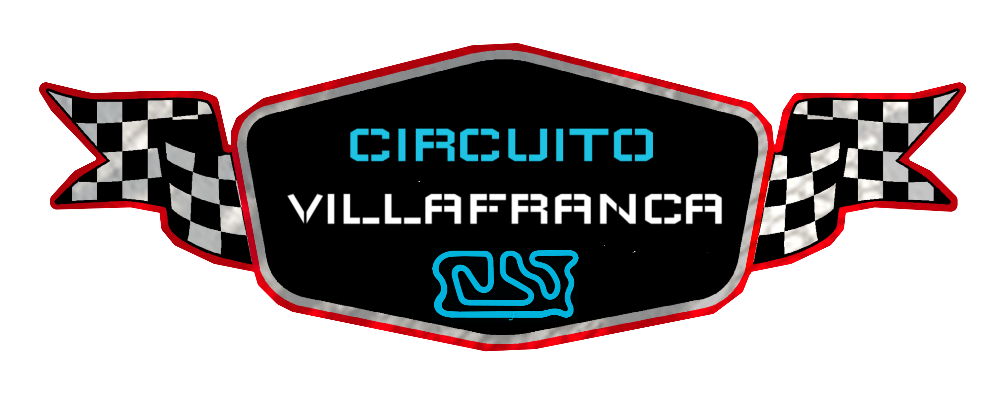 ÍndiceIntroducción……………………………………………………………………………………………………………………………….Pág.3Cita.…………………………………………………………………………………………………………………….………………………Pág.32.1-Fecha y circuito………… ……………………………………………………………………………………………………….…Pág.32.2-Horarios …………………..………………………………………….………………………………………………………….……Pág.3Inscripciones………………………………………………………….……………………………………………………………………Pág.33.1- Precios………………………………………………………………………………………………………………………………...Pág.3Desarrollo y Formato del Evento……….…….………….…………………………………………………………………….Pág.44.1- Karts……………………………………………………………………………………………………………….……………………Pág.44.2- Paradas en Boxes y normas……………….………………………………….……………….…………………………….Pág.44.2.1- Tiempo mínimo de parada………………………………………………………………………………………………..Pág.44.2.2- Comunicación con el piloto………………………………………………………….…………………………………..Pág.44.2.3- Ayudantes en zona de cambio…………………………………………………………………………………………..Pág.44.2.4- Protocolo de entrada y salida de boxes……………………………………………………………………………..Pág.44.2.5- Cambios y tiempos mínimos y máximos con cada kart………………….…………………………………..Pág.54.2.6- Apertura y cierre de boxes………………………………………. ………………….…………………………………..Pág.54.2.7- Peso Mínimo por piloto………………………………………………….……………….………………………………..Pág 4Reglas de Comportamiento………………………………………………………………………………….…………………….Pág.55.1- Fuera de Pista…………..………………………………………………………………………………………….………………Pág.55.2-Dentro de Pista…………………………………………………….…………………………………………………….…………Pág.55.3- Zonas de Paddock, ………………………….…………………………………………………………………………………..Pág.6Sanciones……………………………………………………………………………………………………………………….…………..Pág.6Premios ………………………………………………………………………………………………………………………………………Pág.6Inscritos……..…………………………………………………………………………………………………………………………….…Pág.71-Introducción:  Las carreras de resistencia son la mejor forma de demostrar la valía de un conjunto de pilotos, no sólo por rapidez, sino por estrategia. En karting Córdoba presentamos esta nueva prueba de resistencia de 3 horas, en la que podrás realizar equipos de 1 a 4 pilotos. Las paradas en boxes obligatorias con cambio de kart, darán mucho pie a las estrategias marcadas por cada uno en búsqueda de los mejores karts disponibles.   El karting de 4 tiempos de alquiler, podríamos decir que es la única modalidad en la que se ha avanzado hasta el extremo para intentar la máxima igualdad entre constituciones físicas de los pilotos, es por ellos que Karting Córdoba no se quedará atrás y proporcionará lastres de asiento a los pilotos que no alcancen el peso mínimo exigido.2- Cita:2.1- Fecha y circuito:03/07/2021: Circuito de Villafranca. (Variante 3)2.2- Horarios: - 10:00: Apertura de las instalaciones y opción de entrenamientos en el trazado utilizado en el evento.- 19:00: Verificaciones administrativas- 19:30: Briefing- 20:00: Clasificación- 20:30: Comienzo de la carrera de 3 horas- 23:30: Fin de la prueba- 23:50: Ceremonia de Pódium3-Inscripciones:Para que la inscripción sea efectuada, el participante deberá rellenar la ficha en la web: www.circuitovillafranca.com/competicion y enviar al mail  competicion@kartingcordoba.com el justificante de pago a la siguiente cuenta:Ingreso: 200€Nº de Cuenta: ES64 0049 5701 1626 1606 4516Benfeciario: karting Indoor Córdoba S.LConcepto: (Nombre del Equipo + Resistencia)  En caso de que el equipo no pueda acudir una vez hecha la reserva, podrá ser substituido por algún otro, pero deberá volver a enviar un mail indicando quienes serán sus substitutos.3.1- Precios:  Resistencia: 200€ por equipoTandas de entrenamiento: 10€ para todos los pilotos inscritos.4. Desarrollo y formato del evento:	- Entrenamientos: Desde las 10:00, los pilotos participantes podrán realizar tandas de alquiler en el trazado de la prueba, tal cuál como un usuario normal, pero con un precio reducido de 10€ por tanda.- Clasificación: Se realizarán 15 minutos de entrenamientos cronometrados para otorgar las posiciones de la parrilla de salida. Estos minutos podrán ser distribuidos entre los equipos como deseen. No habrá tiempo mínimo en boxes durante esta sesión, pero cada piloto deberá pesarse una vez antes de salir a pista. - Carrera: Salida tipo “Le Mans”. Los pilotos deberán permanecer con un pie tocando el muro de boxes para, una vez dada la salida, salir corriendo hacia su kart y sentarse lo más rápidamente posible. Un acompañante del equipo podrá sujetar el kart per en ningún caso podrá empujarlo. Está totalmente prohibido acelerar hasta que el piloto no esté sentado completamente en el kart.4.1- Karts:  El evento se realizará con la flota de karts Sodi Gt4 270cc. Los karts serán atribuidos por sorteo entre los participantes durante las verificaciones administrativas. No se podrá cambiar de kart durante las tandas salvo por motivos claros de avería manifiesta. En este caso, será la organización, quien tenga la potestad de realizar el cambio o no, sin derecho a reclamación por parte del participante.4.2- Paradas en Boxes y normas:  Cada equipo tiene la obligación de realizar 4 paradas obligatorias con cambio de kart. No hay número mínimo de cambios de piloto, cada equipo podrá distribuirlo como crea conveniente.4.2.1- Tiempo mínimo en parada: Los equipos deberán cumplir un tiempo mínimo en el cambio de kart. Será responsabilidad de los equipos el cronometraje del mismo. Los participantes deberán cumplir un tiempo mínimo de 4 minutos que comprenden entre el paso por meta de la vuelta de entrada a boxes y el siguiente paso por meta una vez haya salido del pit-lane. En caso de no cumplir ese tiempo, serán sancionados (Ver apartado de sanciones). Se habilitará una zona de espera en la que pueden recibir las indicaciones de su/s compañero/s.4.2.2- Comunicación con el piloto: Están permitidos todos los métodos de comunicación entre el piloto y los compañeros de equipo, siempre que no interfieran en ninguno de los sistemas que emplean los organizadores del evento.4.2-3- Ayudantes en zona de cambio: Se permite la ayuda de 2 miembros del equipo sin incluir al piloto que va a montarse. Estos deben ser los propios pilotos del equipo, exceptuando los equipos complementados por 1 o dos pilotos, que deberán asignar a sus ayudantes. En caso de incumplir la norma, se les advertirá, y si no hacen caso a posteriori, serán sancionados.4.2.4: Protocolo de entrada/salida de boxes: La entrada a boxes deberá realizarse de manera lenta y controlada (por ello hay un tiempo mínimo que cumplir con margen suficiente). Las entradas o pasos por boxes que no se hagan a velocidad de una persona caminando o realizando cualquier otro comportamiento negligente, serán castigadas duramente. - El piloto que entra a boxes deberá pararse justo detrás de la fila de karts de cambio. Una vez el kart con el motor parado, el piloto que le substituye, o él mismo si no realizan cambio de piloto, procederá a coger una bola que corresponderá por sorteo al kart situado a la izquierda o derecha en la zona especificada. Una vez acomodado el piloto que va a volver a pista, irá a la zona de báscula empujado por su equipo y con el motor parado para posteriormente ir a la zona de espera a atender las indicaciones de su compañero.4.2.5- Cambios y tiempos mínimos y máximos con cada kart: Cada equipo deberá realizar 5 cambios de kart (6 stints). Los pilotos podrán jugar de la manera que quieran para cambiar de piloto, pero los 5 cambios de kart serán obligatorios.Tiempo mínimo con cada kart= 10 vueltas (a partir del primer paso tras salir de box)Tiempo máximo con cada kart= 45 vueltas (a partir del primer paso tras salir de box)  El tiempo de parada en boxes se comprenderá entre la entrada a meta del piloto en la vuelta en la que parará en boxes y el siguiente paso por meta, no pudiendo ser inferior de 4 minutos. En caso de infringir la norma, el equipo será penalizado con la obligatoriedad de realizar una parada extra a las ya estipuladas por cada vez que la incumpla.4.2.6- Apertura y cierre de boxes: - El periodo de apertura de pit lane será 10 vueltas desde el inicio del banderazo de salida.- El cierre del pit lane se realizará 15 minutos antes de la finalización de la misma, en caso de que algún equipo no haya realizado las paradas mínimas, será sancionado.4.2.7- Peso mínimo por piloto:  Al inicio de cada tanda se realizará un control de Peso por kart no pudiendo ser inferior a 245kg. En caso contrario se le prohibirá el acceso a pista hasta alcanzar el peso adecuado. Para alcanzar este peso, la organización de Karting Córdoba, dispondrá de los plomos tipo láminas y lastres laterales en los cajones. En el caso de que un piloto haga desaparecer lastre una vez salga a su stint, será castigado con la expulsión inmediata del equipo.Lastre Propio: Generalmente, se permiten láminas de Plomo para el asiento, muñequeras, tobilleras o chalecos que hagan que el piloto llegue al peso necesario o puedan combinarlo con el peso en el cajón de lastres. 5- Comportamiento durante el Evento:5.1-Fuera de Pista: El ambiente, las formas y las maneras de actuar deberán ser siempre cordiales. Cualquier falta de respeto, pelea o palabras fuera de tono o contexto podrían acarrear sanciones desde leve a la exclusión total del campeonato.5.2- Dentro de Pista: Gestos despectivos, movimientos reiterados de manos o insultos podrían ser sancionados.Si se produce una colisión por detrás, el piloto que embiste dejará siempre la posición al piloto perjudicado, esto no exime de culpa ante una posible sanción a posteriori si el piloto al que colisiona pierde opciones o posiciones en pista, pero se tendrá en cuenta.Se deberán respetar los paralelos; los pilotos no podrán sacar de pista a uno que esté fuera de trazada siempre que tengan un tercio del kart en paralelo con el contrincante (Aproximadamente, rueda trasera con rueda delantera). Deberá mantener el espacio suficiente para disputar la posición en la siguiente curva.La intencionalidad o venganza será castigada duramente.Defensa de la posición: Un solo cambio de trazada. En caso de llevar al piloto con el que defiende la posición hacia el interior o exterior de la curva, deberá dejar el espacio razonable aunque tenga sólo un tercio de kart en paralelo.Normas éticas. La organización se reserva el derecho de actuación ante cualquier acto no ético o políticamente incorrecto (Circular en dirección contraria, manipulación de cualquier Kart, atajos…)       5.3- Zonas de paddock:  Cada participante puede montar las carpas correspondientes que necesite en nuestra amplia zona de paddock del circuito, pudiendo traer a los acompañantes que necesite en esa zona. Está totalmente prohibido realizar barbacoas dentro del recinto por la normativa anti-incendios de la comunidad de Andalucía. Se podrán utilizar otros aparatos tales como microondas.6-Sanciones:Las sanciones serán aplicadas según criterio proporcional de los comisarios organizadores. Las sanciones no serán atribuidas al piloto en cuestión, sino al equipo en conjunto, con lo cuál la reiteración de advertencias que haya tenido uno o varios pilotos puede ser trasladada a un piloto que no ha tenido culpabilidad ninguna de las acciones anteriores.Advertencia: Se advierte al piloto de una acción inapropiada. La acumulación de sanciones se reflejará según la conducta con una penalización al finalizar la carrera. En caso de adelantamiento incorrecto, la organización señalará el intercambio de posiciones hasta realizar un adelantamiento legal.Stop & Go 30: Deberá cumplir una sanción de 30 segundos en la zona delimitada para ello, mediante un pulsador electrónico.Stop & Go 120: Deberá cumplir una sanción de 2 minutos en la zona delimitada para ello, mediante un pulsador electrónico.Parada extra: El equipo deberá realizar una parada extra a las mínimas obligatorias.Exclusión: El piloto ha infringido gravemente cualquier norma incívica. Deberá abandonar la carrera en cuanto se le comunique sin derecho a reclamación ninguna.7- Premios:Trofeos y medallas para los 3 primeros clasificados del evento.8- Inscritos: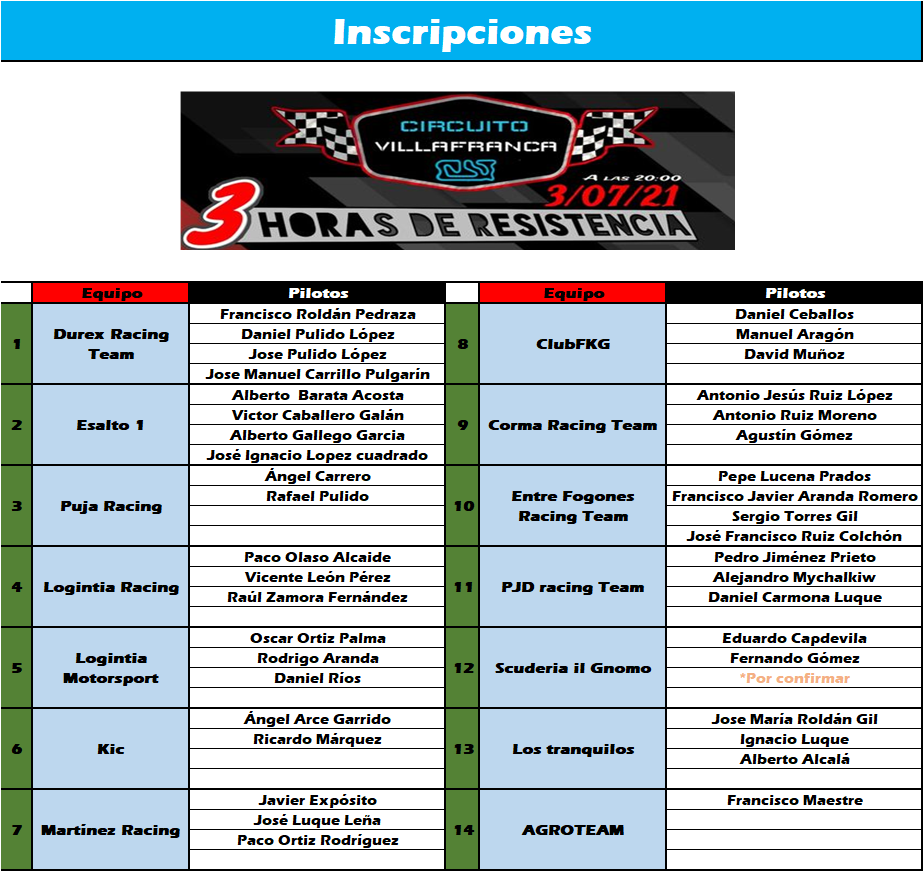 